Załącznik nr 1 W odpowiedzi na zapytanie ofertowe dot.: „Dostawy materiałów eksploatacyjnych do sprzętu drukującego i kopiującego”zamieszczonym na stronie internetowej BiOSG, składam/y niniejszą ofertę.Oświadczam/y, że zapoznałem/liśmy się z dokumentami zamówienia udostępnionymi przez Zamawiającego i nie wnoszę/simy do nich żadnych zastrzeżeń oraz, że oferuję/my realizację zamówienia zgodnie z treścią Zapytania Ofertowego. Oferuję/my realizację przedmiotu zamówienia za cenę ofertową brutto: (słownie:  ……………………….…………………………………………………………………………………………………)Zobowiązuję/my się do udzielenia gwarancji na dostarczony produkt zgodnie z warunkami określonymi w Zapytaniu ofertowym. Bieg terminu gwarancji rozpoczyna się w dniu następnym, licząc od dnia podpisania protokołu odbioru dostawy. Oświadczam/y, że przyjmujemy warunki i termin płatności faktury VAT/rachunku wynoszący 14 dni od daty jej otrzymania przez Zamawiającego. Oświadczam/y, że w cenie naszej oferty zostały uwzględnione wszystkie koszty wykonania zamówienia.Oświadczam/y, że uważam/my się za związanych niniejszą ofertą przez okres 20 dni licząc od upływu terminu składania ofert.Oświadczam/y, że zapoznaliśmy się z Zapytaniem ofertowym i nie wnosimy do niego zastrzeżeń oraz przyjmujemy warunki w nim zawarte.Oświadczam/y, że wypełniłem/liśmy obowiązki informacyjne przewidziane w art. 13 lub art. 14 RODO* wobec osób fizycznych, od których dane osobowe bezpośrednio lub pośrednio pozyskałem/liśmy w celu ubiegania się o udzielenie zamówienia publicznego w niniejszym postępowaniu.*) Rozporządzenie Parlamentu Europejskiego i Rady (UE) 2016/679 z dnia 27 kwietnia 2016 r. w sprawie ochrony osób fizycznych w związku z przetwarzaniem danych osobowych i w sprawie swobodnego przepływu takich danych oraz  uchylenia dyrektywy 95/46/WE (ogólne rozporządzenie o ochronie danych) (Dz. Urz. UE. L119 z 04.05.2016, str. 1).………………………………., dnia ……..…...……                    ………………………………….......        Miejscowość                                                             Podpis wykonawcy                                                                                                   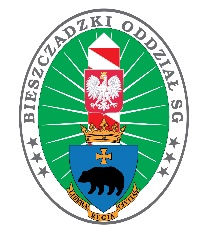 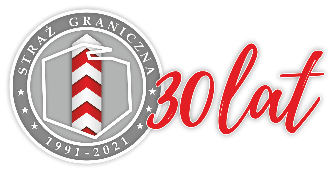 FORMULARZ ORETOWYJa/My niżej podpisany/i:……….......................................................................................................................................................................................................(imię i nazwisko osoby/osób podpisującej/cych ofertę, uprawnionej/nych do reprezentacji Wykonawcy, zgodnie z wpisem do KRS/CEiIDG lub innym rejestrem/dokumentem)działając w imieniu i na rzecz:................................................................................................................................................................................................................(pełna nazwa/firma albo imię i nazwisko oraz adres Wykonawcy, a w przypadku gdy ofertę składają Wykonawcy wspólnie ubiegający się                           o zamówienie nazwy/firmy albo imiona i nazwiska oraz adresy każdego z Wykonawców składających ofertę wspólną)Adres do korespondencji:ulica ...................................... kod ................. miejscowość ............................tel.: ..................... faks: ........................ e-mail: ..........................................NIP: ..................... REGON: .....................………………………… zł